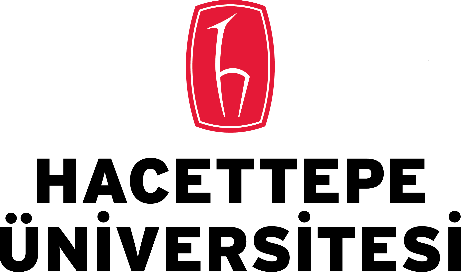 YURT DIŞI DENEYİMİ GÖREVLENDİRME 
BAŞVURU FORMUBaşvuru formunun Arial 9 yazı tipinde, her bir konu başlığı altında verilen açıklamalar göz önünde bulundurularak hazırlanması ve ekler hariç toplam 20 sayfayı geçmemesi beklenir. Değerlendirme araştırma/uygulama/eğitim/inceleme(gözlem) önerisinin özgün değeri, yöntemi, yönetimi, yaygın ve kurumsal etkisi, kariyer geliştirme potansiyeli ve yurt dışında ilgili kurumda gerçekleştirilme gerekçesi başlıkları üzerinden yapılacaktır. (16.03.2023 tarih ve …. Sayılı Üniversite Yönetim Kurulu Kararı Eki)Yurt Dışı Deneyimi (akademik hareketlilik); öğretim elemanları tarafından kendi disiplinleriyle ilgili eğitim, öğretim, araştırma, geliştirme ve toplumsal katkı faaliyetlerine ilişkin farklı kültürlerdeki güncel uygulamaları incelemek veya bu uygulamalara katılmak ve üniversitenin uluslararasılaşma hedeflerine katkı sunmak üzere gerçekleştirilen planlı ve izlenebilir akademik süreçlerdir.A. GENEL BİLGİLERÖZETTürkçe ve İngilizce özetlerin araştırma/uygulama/eğitim/inceleme(gözlem) önerisinin (a) özgün değeri, (b) yöntemi, (c) yönetimi, (d) yaygın etkisi ve kurumsal katkısı, (e) kariyer geliştirme potansiyeli, (f) ilgili kurumda gerçekleştirilme gerekçesi hakkında bilgileri kapsaması beklenir. Her bir özet 450 kelime veya bir sayfa ile sınırlandırılmalıdır.  ÖZGÜN DEĞER Planlanan Faaliyetin Önemi Yurt dışı görevlendirme önerisinin kapsamı, önemi, bilimsel değeri, farklılığı ve yeniliği, hangi eksikliği nasıl gidereceği veya hangi soruna nasıl bir çözüm getireceği ve/veya ilgili bilim/teknoloji/sanat alan(lar)ının kavramsal/kuramsal yapısına, metodolojisine, öğretimine ve/veya kültürlerarası işbirliği potansiyelinin geliştirilmesine özgün katkısının olabileceği literatür desteği ile birlikte açıklanır. Önerilen faaliyet kapsamında araştırma sorusu ve varsa hipotezi veya ele aldığı problem(ler)i açık bir şekilde ortaya konulur.1.2. Amaç ve HedeflerGörevlendirme önerisinin amacı ve hedefleri açık, ölçülebilir, gerçekçi ve yurt dışı deneyimi süresince ulaşılabilir nitelikte olacak şekilde yazılır.YÖNTEMPlanlanan görevlendirme kapsamında yürütülecek araştırma için uygulanacak yöntem ve araştırma teknikleri (veri toplama araçları ve analiz yöntemleri dâhil) ilgili literatüre atıf yapılarak açıklanır. Yöntem ve tekniklerin çalışmada öngörülen amaç ve hedeflere ulaşmaya elverişli olduğu ortaya konulur. Uygulama ve inceleme (gözlem) için, beklenen hedeflere erişebilmek için uygulama ya da inceleme sürecinin nasıl yönetileceği, bağlı olarak uygulama/inceleme takvimi ve takvimde belirtilen temel etkinliklere ilişkin gözlem, inceleme, uygulama form/araçları ya da bu form ya da araçların nasıl geliştirileceğine ilişkin bilgiler ilgili literatürden de yararlanılarak ortaya koyulmalıdır. Eğitim için ise, ilgili eğitim faaliyetinin tasarım süreci, takvimi, izlencesi ve varsa taslak materyalleri ya da bunların nasıl geliştirileceğine ilişkin bilgiler literatüre dayalı biçimde ortaya koyulur.YURT DIŞI ÇALIŞMA PLANIYurt dışı görevlendirme önerisinde yer alacak başlıca iş paketleri ve hedefleri, her bir iş paketinin hangi sürede gerçekleştirileceği, başarı ölçütü ve araştırmanın başarısına katkısı “İş-Zaman Çizelgesi” doldurularak verilir. İş paketleri temel olarak yurt dışı deneyimi öncesi, deneyim sırasındaki ve sonrasındaki etkinlikleri kapsayabilir.Yurt dışı deneyiminin niteliğine göre literatür taraması, ön inceleme yapılması, içerik ve materyal geliştirme, gelişme ve sonuç raporu hazırlanması, araştırma/uygulama/eğitim/izleme sonuçlarının paylaşımı, makale/bildiri vb. bilimsel metin (bilimsel metin taslağı) yazımı gibi bileşenler iş paketleri içerisinde tanımlanabilir.Başarı ölçütü olarak her bir iş paketinin hangi kriterleri sağladığında başarılı sayılacağı açıklanır. Başarı ölçütü, mümkün olduğu kadar ölçülebilir ve izlenebilir nitelikte tanımlanmalıdır.İŞ-ZAMAN ÇİZELGESİ (*)(*) Başarı ölçütü nicel veya nitel ölçütlerle (ifade, sayı, yüzde, vb.) belirtilir. Sütun toplamı 100 olmalıdır. YAYGIN ETKİSİ VE KURUMSAL KATKISIÖnerilen çalışma başarıyla gerçekleştirildiği takdirde görevlendirmeden elde edilmesi öngörülen ve beklenen yaygın etkilerin neler olabileceği, diğer bir ifadeyle yurt dışı deneyiminin kısa ve uzun vadeli katkıları/etkileri aşağıdaki tabloda verilir.BEKLENEN YAYGIN ETKİ VE KURUMSAL KATKI TABLOSUKARİYER GELİŞTİRME POTANSİYELİBaşvuru yapan öğretim elemanının ilgili alanı deneyim düzeyine ve kariyer hedeflerine uygun olarak bilgi vermesi beklenmektedir. Önerilen faaliyetin öğretim elemanının kariyer gelişimine yapacağı katkılar; yeni bilim, araştırma, öğretim, proje, disiplinler arası ve farklı kültürlerden bilim insanlarıyla çalışma yetkinlikleri kazandırma ve bunları Hacettepe Üniversitesi süreçlerinde hayata geçirme potansiyeli ile birlikte açıklanır. Başvuru sahibinin bilimsel çalışmalarının ve/veya akademik kariyerinin faaliyet önerisi ile olan ilişkisi belirtilir. FAALİYETİN İLGİLİ KURUMDA YAPILMA GEREKÇESİBu bölümde önerilen faaliyetin; Türkiye’de yapılamama gerekçeleri ortaya konulmalı, yurt dışındaki kurum/kuruluşta gerçekleştirme talebi detaylı olarak açıklanmalıdır. Aynı zamanda önerilen faaliyete ilişkin yurt dışındaki kurum/kuruluştan veya araştırmacılardan beklenen katkı belirtilmelidir. Faaliyetin kapsamına göre ev sahibi kurumun bilim ve teknolojideki yeri, uygulama yetkinliği, araştırma altyapısı, araştırma grupları, yürütülen bilimsel faaliyetler, öğretim altyapısı ve yetkinlikleri, uluslararası işbirliği ayrıca birlikte çalışılacak danışman ya da bilim insanı/insanlarının deneyimi, bilim ve teknoloji alanında bilinirliği ya da öğretim yetkinliği hakkında bilgi verilir. BELİRTMEK İSTEDİĞİNİZ DİĞER KONULARGörevlendirme önerisinin değerlendirilmesine katkı sağlayabilecek bilgiler eklenebilir. EK BELGELER 8.1. Konuyla İlgili Kaynakça8.2. Başvuru Belgeleri (Görevlendirme talebi ile ilgili diğer belgeler) (Varsa)Başvuru Sahibinin Adı SoyadıGörev Yaptığı BirimGörevlendirme Öneri BaşlığıGörevlendirme İstenilen 
Kurum/Kuruluş ve Birimi Yurt Dışı Danışmanın Adı Soyadı (Varsa) Yurt Dışı Görevlendirmesi İstenilen ÜlkeGörevlendirme Başlangıç ve Bitiş Tarihleri ÖzetAnahtar Kelimeler:TitleAbstractKeywords:İP Noİş PaketlerininAdı ve HedefleriZaman Aralığı(..-.. Ay)Başarı Ölçütü ve Görevlendirme Başarısına Katkısı* 12345Yaygın Etki ve Kurumsal Katkı TürleriÖnerilen Görevlendirmeden Beklenen 
Çıktı/Sonuç/EtkilerYayın(Makale, Bildiri, Kitap Bölümü, Kitap)Uygulama Kapasitesi(Üniversitede Yeni Bir Uygulamayı Hayata Geçirme, Var Olan Bir Uygulamayı Yenileştirme)Ar-Ge Kapasitesi(Üniversitede yeni Bir Araştırma yaklaşım/yöntem/tekniğini hayata geçirme)Yeni Proje(ler) Oluşturma (Ulusal/Uluslararası Yeni Proje)Araştırma İşbirliği Ağı(Yeni Araştırma/Uygulama topluluğu(toplulukları) oluşturma)Yeni Müfredatı/Ders Oluşturma(Yeni müfredat, ders/ler önerisi)Yenilikçi Bir Öğretim Yaklaşımı/Yöntemi Kullanma(Var olan bir müfredatı, dersi/leri yenilikçi, öğrenci merkezli bir yapıya dönüştürme vb)Eğitim İşbirliği Ağı(Yeni eğitim işbirlikleri oluşturma)Ekonomik/Ticari/Sosyal Etkisi(Ürün, Prototip, Patent, Faydalı Model, Üretim İzni, Çeşit Tescili, Spin-off/Start- up Şirket, Görsel/İşitsel Arşiv, Envanter/Veri Tabanı/Belgeleme Üretimi, Telife Konu Olan Eser, Medyada Yer Alma, Fuar, Proje Pazarı, Çalıştay, Eğitim vb. Bilimsel Etkinlik, Proje Sonuçlarını Kullanacak Kurum/ Kuruluş, vb. diğer yaygın etkiler)Diğer (Açıklayınız)